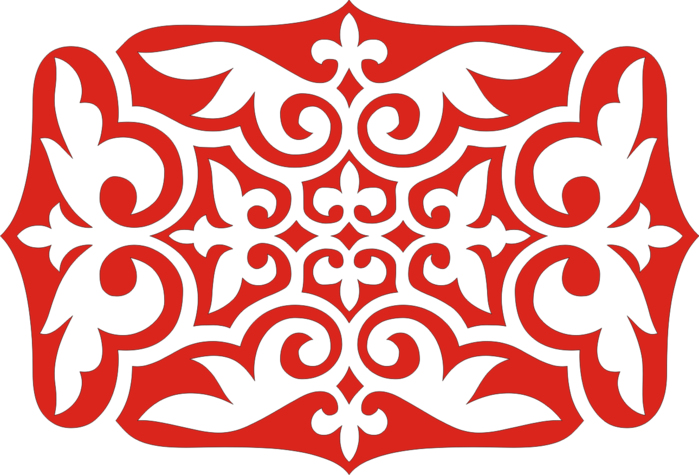 «Си бзэ, си хабзэ ».(театральная постановка)Х.  Казимир -       Борыкъуей къуажэ дэ дыкъик1ри,Джэгу зэпеуэм дыкъэк1уащ.Хабзэу щы1эм я нэхъ дахэм,Федгъэплыну мурад тщ1ащ.Джэгуак1уэм –  Б. Эльдар-Мы 1уэху нобэ къетхьэжьэр адыгэ унэишэм щыщщ. Иджыри къуажэ зыкъомым, лъэпкъ щхьэхуэхэм зэхамынауэ я1эщ. Ныуэжь щ1эц1ывэж хабзэр зэхьэл1ар щауэ къэзышам и анэшхуэращ, нысащ1эр унэм щрашэм и дежщ.(1эгу, джэгу макъ къо1уэ, нысащ1эр утыку кърашэ и бгъуит1ымк1э хъыджэбз  зырыз щыту.)(Анэшхуэм и щ1ыб хъуржын илъу утыку къохьэ тхьэусыхэу, гъыуэ, бжэуэ)Фызыжьым – Х. Ариана-   Уа къуажэ, уа жылэ! Си нысэм, си къуэрылъхум къиша 1ушэжь ц1ык1ум, мо К1эмыргуейхэ япхъум игъащ1э лъандэрэ сухуа унэм, лъапсэм сыкъыщ1еху.. А мыгъуэ сыт сщ1эжыну иджы…(Ахэр жи1эу, гъынанэурэ унэшхуэ нысащ1эр зыщ1ашэмк1э къыщ1ожри куэбжэмк1э дожыр.)-   Хэт иджы сэ къысхуеижыр, сыт мыгъуэр си 1эмал, хэти къысщхьэщыжыну…(Пщ1ант1эм дэт бзылъхугъэхэм ар яф1эгуэныхь мэхъу, абы дэгъ, дэбжэ хуэдэу защ1, ц1ыхухъухэр бгъэдыхьэурэ йодэхащ1э..)Ц1ыхухъу – Айдамир-Зышы1э ди анэ, уигу дэгъэхьэ мы 1уэхугъуэр.Фызыжьым – Ариана(  Ар мабжэ, тоуэ, топк1э, тачтау ещ1.)- А сымыгъуэ, мы лъапсэми сыт щысщ1эжын иджы…(А псалъэхэр жи1эурэ пщ1ант1эм ар дож. Абы гъусэ хуохъу джэгуак1уэ – хьэтеяк1цэ, пшынауэр, пхъэц1ычауэр. Уэрамым щ1алэ гуп къащытоуэри фызыжьым гъуэмылэуи, хьэпшыпуи и1ыгъа т1эк1ур трах, ар яхъунщ1э, хьэджафэ шыру къэнащ фызыжьыр.)Фызыжьым –Ариана-А псори зилажьэр мо К1эмырхуейхэр я пхъурщ, нобэ къаша мо 1ушэжь ц1ык1ур арщ. Си унэм, си лъапсэм сыкъыдэзыхуар арщ, сыт сщ1эжыну мыгъуэ иджы.Джэгуак1уэр –Эльдар-О, жылэхэ, феда1уэт мы фызыжьым къыщыщ1а щ1эпхъэджагъэм, абы лейуэ лъысам. Ягъащ1э лъандэрэ зыщ1эс унэм къыщ1ахуащ мыр, пудыныгъэ къылъысащ. Апхуэдэкъым анэр щ1элъхуэр, щ1эп1эр, и к1эт1ийр и вакъэпсу щ1элажьэр,   Мы тхьэмыщк1эм къыщхьэщыжын хуейщ. Мы ди анэшхуэм емык1уу къытехьэр бгъэгъумэ, абы зыдэбгъазэмэ, апхуэдэр псоми къытлъысыныр зыми пыхакъым. Мылажьэрэ жьы мыхъурэ щы1экъым.(Ахэр жи1эурэ джэгуак1уэм лъэк1 къимыгъанэу иущийрт нысащ1э ц1ык1ур.)--     Уэ, нысащ1э ц1ык1у, мы фызыжьым лейуэ епхыр уэ езым къыпщ1эк1уэжынущ. Алыхьым щхьэк1э егупсыси мы фызыжьым девгъэлъэ1уи къэдывгъэшэж.(Нэрыбгэ ябгэм зыри къыгуры1уэркъым, зыри зытригъэхьэркъым. Абдежым утыкум зыл1 къохьэ, нысащ1эм и благъэхэм щыщу. Къамышыр егъэдалъэ, къэгубжьауэ топк1э, ит1анэ фызыжьым бгъэдохьэ. Л1ыр абы йодэхащ1э, нысащ1эмк1э зегъэзэжри абы и нэщхъыр зэхэук1ауэ йоплъ. Нысащ1эм шынауэ зещ1ри, абы и 1эблит1ыр зы1ыгъ фызхэм 1рыц1элъ щащ1ыну унэм щ1ашэ. Абдежым жылэр зыхэту нысащ1эм и благъэм фызыжьым зыхуегъазэ.)Благъэм – Ахмед-Уэ, пщ1эшхуэ зыхуэтщ1у ди анэшхуэ, нобэ щыщ1эдзауэ мы ди хъыджэбзыр уэ жып1эм къедэ1уэнущ, уэ жып1эр и унафэу щытынущ.Дяпэк1э ф1ы 1ейуэ слъагъунщ, къэфшэж!- же1эри мэлъа1уэ. Абы уэ ф1ыуэ уилъагъуу, пхуэпщаф1эу, пхуэжьыщ1эу щ1ым уримыгъэ1усэу узырихьэнущ. А псори апхуэдэу щымытмэ,уи гур нысэм зыгуэрк1э ебгъэу щытмэ, п1алъэ хэмылъу хъыбар къэдывгъащ1э.(Ахэр зыхэзых фызыжьыми гур къызэрыгъуэтыжауэ, и нэпсхэр щ1елъэщ1ык1ыж, зызэпелъэщ1ыхьыж. Л1ым и къэлътмакъым 1элъэщ1 дахэ кърехри фызыжьым и дамэм къреупхъух).Фызыжьым –Х.  Ариана(фызыжьыр къогуф1эжыпэ)-Упсэу, си щ1алэ ц1ык1у! Тхьэм жып1а псори къытхуищ1э! Си гур бгъэпсэхужаи! Ину берычэт бесын!Б. Эльдар- Нобэрей ди гъащ1эм щхьэк1э мы хабзэм нэхъыщхьэр абы тхыдэм щи1э лъабжьэ куур аракъым, ат1э унагъуэ ц1ыхущ1э къызыхыхьам я псэук1э хъунур, ар мы унагъуэм яхэзэгъэнырщ, акъылэгъу ядэхъуэнырщ. Ц1ыхубз ц1ык1ур нэгъуэщ1 унагъуэ щап1ащ, щагъэсащ. Абы езым и хьэл – щэн зэхилъхьащ, и дуней тетык1э и1эжщ. Къызыхаша унагъуэм езым я зэхэтык1э, я псэук1э я1эжщ. Насыпыр абы я акъыл зэтехуэрэ зэнэ – зэпсэу зэдэпсэумэ аращ.Х.   Казимир- Унагъуэм яхэмызагъэмэ, жьыри щ1эри игъэ1ущыжыну, и жы1эр сытым щыгъуи пхигъэк1ыну, и нэщхъыр зэхимыхыу, псоми нэк1э епыджу, зыри игу иримыхьу, нэхъыжь хуэфащэ пщ1э хуимыщ1ыфмэ, нэхъыщ1э хуэмыгъаф1эмэ, «къыхуэмыгъэпц1эфмэ», ар унагъуэ хьэргъэшыргъэщ, ар унагъуэ къутэщ, псалъэмакъ мыухыжщ. Абы пудыныгъи, егъэлея гуэри хэлъкъым нысащ1э ц1ык1ум къызыхыхьа лъэпкъым задригъэк1умэ, захигъэзагъэмэ. Гъащ1э щыхъук1э сытри убзыхуакъым.Е. Айдамир- Адыгэ хабзэр т1ыгъмэ, ар дгъэзащ1эмэ, абы дытету дыпсэумэ – уадыгэщ, адыгагъэ пхэлъщ къыбжа1энущ.Б. Эльдар- Аращи хабзэжьхэр дывмыгъэк1уэдыж! Зыгуры1уэныгъэм нэхъапэ щы1экъыми – унагъуэми Хэкуми тхьэм кърилъхьэ!